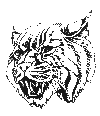 Student Incident ReportName of Student:__________________________________________________________________________Date:_______________	Time:_______________		Referring Staff: __________________________________________________ Location:Classroom	Hallway		Bathroom		Playground		Cafeteria		Bus		Bus Loading Zone	Other _________________________Grade:	K	      1	   2	3	Check one specific problem behavior    □ Inappropriate Language      □ Verbal Aggression/Arguing       □ Physical Aggression       □Lying/Cheating      □ Refusal to Work     □ Not Following Directions     □ Harassment/Teasing     □ Disruption/Blurting       □Defiance/Disrespect/Non-Compliance     □ Property Misuse     □ Electronics □ OtherPossible Motivation   □ Obtain peer attention     □ Obtain adult attention      □ Obtain items/activities       □ Avoid tasks/activities       □ Avoid work                                             □ Avoid peer(s)            □ Avoid adult(s)        □ Unclear/Don’t know      □ Unknown motivation	□ Other Consequence        □ Conference with Student  	□ Loss of Privileges     □ Parent Contact       □ Time Out in Alternative Classroom          □ Time in Office                           □ Detention    □ ISS	□Other_____________________Other comments (optional) Contacted parent/guardian about this incident on ____________________					(date)Brookings BobcatsRespect all                   Obey safety rulesAchieve to your highest potentialResponsible for your actionsBrookings Working Together…Educating with Excellence…Inspiring Learners for LifeImprove communication among home, school, and community.Provide quality education to prepare students for their future.Promote respect and responsibility among all individuals.Working Together…We believe:R  Everyone will treat others with dignity, worth, and respect.O  Everyone will obey the rules and regulations set forth by the school staff.A  Everyone will achieve to the best of their ability.R  Everyone will accept responsibility for their own actions.The  staff has set reasonable expectations for all students in the school in order to teach students to accept responsibility and consequences for their actions and to recognize students for positive actions and behaviors.  Bobcats ROARExpectations:Teachers will record the following information daily.  The information will travel with the students throughout their school day across multiple settings.IA=  Inappropriate LanguageV=  Verbal Aggression/ArguingPA= Physical AggressionLC=  Lying/CheatingR=  Refusal to WorkFD=  Not Following DirectionsH/T=  Harassment/TeasingB=  Disruption/BlurtingD=  Defiance/Disrespect/Non-CompliancePM=  Property MisuseMI=  Major InfractionsInfractions are recorded daily and sent home with students for parents to sign each night.6th Infraction within a day = Detention after School7th Infraction within a day = In-School Suspension (Principal’s Office/Partner Classroom)Major Infraction =  Office Referral/Principal calls homeWeekly Reward Opportunities:To Be Discussed – Menu of OptionsQuarterly Reward :To Be Discussed – Menu of OptionsThe  staff has set reasonable expectations for all students in the school in order to teach students to accept responsibility and consequences for their actions and to recognize students for positive actions and behaviors.  Students who display inappropriate behaviors will receive an Infraction. Students receiving six Infractions within a single day may serve after-school detention from 3:30-4:00.  Students receiving seven Infractions within a day will serve in-school suspension in the Principal’s Office or Partner Classroom.  Major Infractions such as destruction of property or fighting may face in-school suspension and a parent conference may be held.  Brookings Elementary Schools will not tolerate bullying or any violent behaviors.  Students with zero infractions at the end of the week will be eligible for a weekly reward.  Students with zero infractions at the end of the quarter will be eligible for a quarterly reward.  Student Incident Reports will be filled out for 6 infractions in one day or for any major infractions.Bobcats ROAR!Rules by SettingsBobcats ROAR!Rules by SettingsBobcats ROAR!Rules by SettingsBobcats ROAR!Rules by SettingsExpectationsClassroomsHallwaysCafeteriaP.E./Gym/Playground/Off-site/BusRespectful to allUse appropriate voice and language Listen and follow instructions the first time Use appropriate voice and language Follow adult directions. Use appropriate voice and language Stand in a single-file line without crowding Use appropriate voice and language Line up promptly Listen and follow adult instructions Obey safety rulesKeep hands, feet, and objects to self. Use materials appropriately. Keep hands, feet, and objects to self Keep walking toward your destination. Wash your hands. Use utensils appropriately. Keep your area clean. Stay in designated areas Use equipment appropriately. Achieve to your highest potentialGive your best effort. Ask for help when needed. Choose your positive attitude. Make healthy food choices. Show good sportsmanship Responsibility for your own actionsHave needed materials. Follow classroom rules. Be on time for all classes. Have your lunch card/number ready Keep track of your  personal belongings 